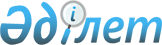 О внесении изменений в постановление Правительства Республики Казахстан от 23 августа 1999 года N 1219
					
			Утративший силу
			
			
		
					Постановление Правительства Республики Казахстан от 16 апреля 2004 года N 428. Утратило силу постановлением Правительства Республики Казахстан от 21 декабря 2007 года N 1253



      


Сноска. Постановление Правительства РК от 16 апреля 2004 г. N 428 утратило силу постановлением Правительства РК от 21 декабря 2007 года N 


 1253 
 


(вводится в действие со дня первого официального опубликования).



      Правительство Республики Казахстан постановляет:




      1. Внести в 
 постановление 
 Правительства Республики Казахстан от 23 августа 1999 года N 1219 "О знаке "Алтын белгi" (САПП Республики Казахстан, 1999 г., N 41, ст. 374) следующие изменения:



      в пункте 3 слова "Министерству здравоохранения, образования и спорта" заменить словами "Министерству образования и науки";



      в Положении о знаке "Алтын белгi", утвержденном указанным постановлением:



      подпункт 3) и абзац последний пункта 2 исключить.




      2. Настоящее постановление вступает в силу со дня подписания.



      



      Премьер-Министр




      Республики Казахстан


					© 2012. РГП на ПХВ «Институт законодательства и правовой информации Республики Казахстан» Министерства юстиции Республики Казахстан
				